به نام خدا 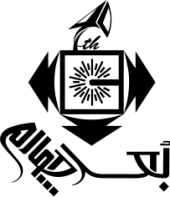 فرم آشنایی با قوانین شرکت بُعد چهارم ( لیزر سنتر )  مشتري عزيزضمن تقدير از حسن نظر شما به سبب انتخاب شرکت بُعدچهارم – مرکز تخصصی طراحی و ساخت تندیس- نكاتي چند را پيرامون سيستم ارائه خدمات اين مركز به استحضار مي رسانيم:الف) اخذ سفارش:تمامي مراجعين عزيز مي بايست پيش از ارائه سفارش اصلي، با سفارش يك نمونه از آن و سپس تاييد نهايي نمونه، از كيفيت خدمات، قيمت و زمان تحويل سفارش اطلاع حاصل نمايند. پس از آن با تكميل فرم سفارش و مهر و امضاي آن مجوز اجراي سفارش را صادر نمايند.در خصوص سفارش تنديس مي بايست پيش از ساخت نمونه، طرح گرافيكي آن بصورت چاپ شده يا فكس و يا ايميل به تأييد مشتري برسد .مسئوليت و هزينه تحويل انواع سفارشات به مركز، بر عهده مشتري و يا نماينده وي مي باشد. بنابراين رسيد مربوطه مبني بر تعداد اجناس ارائه شده و قيمت تقريبي آنها همراه با مُهر و امضا از مشتري اخذ خواهد شد.اعمال هرگونه تغيير در اجراي سفارش منوط به صدور فرم سفارش جديد، تاييد و مُهر و امضاي مجدد آن از سوي مشتري مي باشد. لذا هزينه احتمالي اين كار در صورتي كه امكان حضور در شركت براي مشتري مقدور نيست، بر عهده وي مي باشد.در خصوص خدمات ليزر بطور معمول 1 الي 3 نمونه از اجناس تحويل شده جهت تست مورد استفاده قرار خواهد گرفت.ب) تسويه حساب:هزينه خدمات مركز، طبق قيمت برآورد شده مندرج در فرم سفارش، 50% بعنوان پيش پرداخت، هنگام تأييد نمونه و امضاي نهايي فرم سفارش و الباقي هنگام تحويل سفارش بصورت نقد دريافت مي شود. ( تذکر: برای شهرهایی غیر از استان اصفهان، قبل از ارسال سفارش باید تسویه حساب بصورت کامل انجام شود.)بنابراين از مشتريان عزيز تقاضا مي شود كه درخواست نسيه نفرمايند ، کیفیت و تحویل به موقع بزرگترین تخفیف است.هزینه طراحی سفارشات بصورت نقد قبل از انجام طراحی محاسبه و دریافت می شود.لازم بذکر است که هزینه طراحی تندیس در سال 1391، 80،000 تومان مقرر گردیده است که البته بر این هزینه طراحی تا تایید نهایی طرح توسط مشتری هزینه دیگری اضافه نخواهد شد مگر اینکه مشتری 2 یا چند طراحی درخواست داشته باشد یا تغییرات اساسی نسبت به درخواست اولیه خود انجام دهد.هزينه خدمات شامل هزينه طراحي، هزينه ساخت نمونه و هزينه اجراي سفارش بصورت مجزا دريافت خواهد. شد.از آنجايي كه تا كنون هيچ متولّي خاصي براي صنعت ليزر در كشور معرفي نشده است، ليزر سنتر بُعد چهارم ضمن مشاوره با متخصصين مربوطه، اقدام به محاسبه كارشناسي شده تعرفه ها نموده است. براين اساس به اطلاع مشتريان عزيز مي رسانيم از آنجايي كه قيمت هاي اعلام شده به نسبت از مراكز مشابه در شهرهاي ديگر خصوصاً تهران پايين تر است، تعرفه ها غيرقابل تغيير بوده و در صورت لزوم، مراجعين مي توانند با مجموعه هاي كوچكتر با قيمت ارزانتر تعامل برقرار كنند. از آنجایی که شرکت بُعد چهارم از سال88 مشمول قانون مالیات بر ارزش افزوده گردیده است، لذا به مبلغ فاکتورها 5% مبلغ کل، بعنوان مالیات بر ارزش افزوده اضافه می گردد که این مبلغ به هیچ  وجه  قابل  تخفیف  نمی باشد. ج) تحويل سفارش:كليه سفارشات طبق زمان برآورد شده و مندرج در فرم سفارش به مشتري يا نماينده وي تحويل خواهد شد. انشاء ا...هنگام تحويل سفارش تسويه حساب نهايي صورت مي گيرد و هزینه ی ارسال کالا با مشتری می باشد.فاكتور صادر شده مي بايست جهت امور حسابداري در سه نسخه به امضا و مُهر مشتري برسد كه يك نسخه از آن به مشتري تحويل داده مي شود. لذا از مشتريان عزيز تقاضامنديم تا در هنگام تحويل گرفتن سفارشات، مُهر خود را به همراه داشته باشند و دقت نمایند که فاکتور صادر شده به هیچ وجه قابل تغییر یا ابطال نمی باشد.كليه سفارشات به تعداد عدد مندرج در فرم سفارش به مشتري تحويل داده مي شود. بنابراين مركز هيچ مسئوليتي در قبال تعداد و كيفيت اجناس، خارج از مجموعه نخواهد داشت.د) بيمه خدمات و تسهيلات ديگر:اين مركز متعهد مي شود تا در قبال ت‍أخير در تحويل سفارشات به ازاء هر روز تأخير، 2% از قيمت اعلام شده را از فاكتور مربوطه كسر نمايد.اين مركز متعهد مي شود تا در صورت تخريب يا مفقود شدن اجناس مشتري در محل مركز، قيمت هر يك را طبق ارزش ريالي آن بنا بر اظهارات مندرج در فرم سفارش به سفارش دهنده تحويل نمايد. (در صورتیکه ارزش ریالی قطعه در فرم سفارش توسط مشتری درج نشده باشد این مرکز هیچگونه تعهدی نسبت به پرداخت خسارت نخواهد داشت. )اين مركز متعهد مي شود تا بنابر خواست مشتري، طرح هر سفارش را اختصاصاً براي سفارش دهنده آن محفوظ نگاه دارد و از اجراي آن براي غير، خودداري نمايد که این مطلب باید بصورت کتبی به شرکت اعلام گردد.درصورتيكه يك مشتري بعنوان معرّف، موجب آشنايي، مراجعه و ارائه سفارشات شخص ديگري به مركز گردد، ليزر سنتر بُعد چهارم تخفيفات و مشوق هاي مناسبي را براي وي درنظر خواهد گرفت.* شرکت بُعد چهارم پس از یک هفته بعد از موعد مقرر تحویل در فرم سفارش، نسبت به کالا و اجناس مشتری هیچگونه مسئولیتی نخواهد داشت.  بدینوسیله اینجانب/  شرکت		     کلیه موارد و مفاد موجود در دو صفحه فوق را بطور کامل قبول  داشته و  ملزم به  اجرا می باشم.مهر و امضاء مشتری